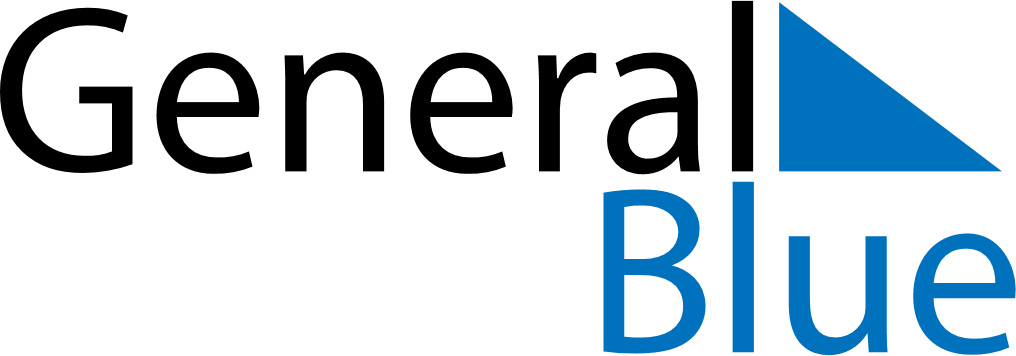 Gabon 2029 HolidaysGabon 2029 HolidaysDATENAME OF HOLIDAYJanuary 1, 2029MondayNew Year’s DayFebruary 14, 2029WednesdayEnd of Ramadan (Eid al-Fitr)April 2, 2029MondayEaster MondayApril 17, 2029TuesdayWomen’s DayApril 24, 2029TuesdayFeast of the Sacrifice (Eid al-Adha)May 1, 2029TuesdayLabour DayMay 21, 2029MondayWhit MondayAugust 15, 2029WednesdayAssumptionAugust 16, 2029ThursdayIndependence DayNovember 1, 2029ThursdayAll Saints’ DayDecember 25, 2029TuesdayChristmas Day